Herkules als Gebäudereiniger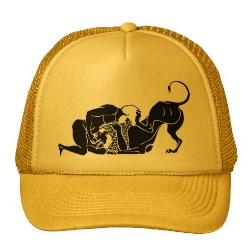 Wir wissen, dass Herkules in alten Zeiten 12 Aufgaben vollendet hat (Vorzeitigkeit wegen Infinitiv Perfekt perfecisse). Nun war die erste Aufgabe des Herkules großartig: und er hatte nämlich einen wilden Löwen nicht mit einer Waffe getötet (interfecerat ist Plqup.!), sondern mit seinen eigenen Händen. So war der Kopf des Löwen die Beute des Herkules.Sogar heute kennen die Menschen die zweite Aufgabe des Herkules ganz genau (non ignorare – doppelte Verneinung  GENAU kennen). Er konnte die Schlange Hydra besiegen, nachdem er deren (eius – Genitiv von is, ea, id) hundert Köpfe mit Feuer zerstört hatte. Im Unglück besaß er immer große Tapferkeit. So konnte er auch die dritte und vierte Herausforderung bewältigen.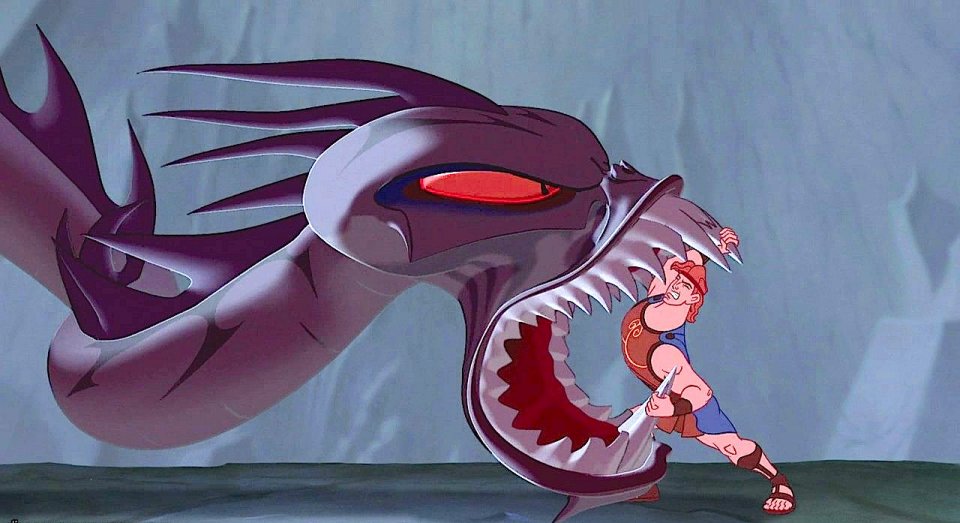 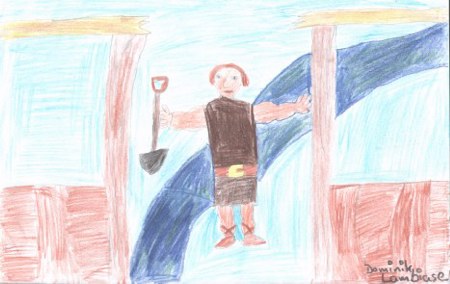 